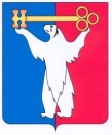 АДМИНИСТРАЦИЯ ГОРОДА НОРИЛЬСКАКРАСНОЯРСКОГО КРАЯРАСПОРЯЖЕНИЕ06.09.2018	г.Норильск	№ 4730В связи с допущенной технической ошибкой в части вида разрешенного использования земельного участка, 1.	Внести изменение в распоряжение Администрации города Норильска 
от 10.07.2018 № 3622 «О предоставлении разрешения на условно разрешенный вид использования земельного участка и объекта капитального строительства», изложив пункт 2 в следующей редакции:«2. Предоставить разрешение на условно разрешенный вид использования земельного участка с кадастровым номером 24:55:0202004:1259 - «религиозное использование», расположенного в территориальной зоне обслуживания и деловой активности местного значения - Ц-3, расположенного по адресу: Российская Федерация, Красноярский край, городской округ город Норильск, район Талнах, улица Бауманская, № 7, для размещения объекта капитального строительства «здание храма».3.	Опубликовать настоящее распоряжение в газете «Заполярная правда» и разместить его на официальном сайте муниципального образования город Норильск.4.	Настоящее распоряжение вступает в силу с момента издания и действует в течение одного года.Глава города Норильска	                                                                                Р.В. АхметчинО внесении изменений в распоряжение Администрации города Норильска 
от 10.07.2018 № 3622